«Тауарларды сатып алу (Арал)» тауарын сатып алуҚР ДСМ «М.Айқымбаев атындағы аса қауіпті инфекциялар ұлттық ғылыми орталығы» ШЖҚ РМК, мемлекеттік тапсырмалар мен ғылыми – техникалық бағдарламаны орындау шеңберінде тауарларды, жұмыстар мен көрсетілетін қызметтерді сатып алуды ұйымдастыру ережесіне (20.07.2022 ж. №183 бұйрық) сәйкес бағаларды салыстыру тәсілімен «Тауарларды сатып алу (Арал)» тауарын (бұдан әрі-Тауар) сатып алуды жүзеге асыру туралы хабарлайды.Жеткізу орны: ИНКОТЕРМС 2010 - DDP сәйкес: Алматы қ., Жахангер к-сі, 14.Тауарды жеткізу мерзімі: техникалық ерекшелікке сәйкес.Төлем шарттары: тауарды жеткізу фактісі бойынша 30 күнтізбелік күн ішінде.Баға ұсыныстарын қабылдау орны: әлеуетті жеткізушілерге баға ұсынысын 2022 жылғы 23 қыркүйек сағат 12:00-ге дейін мына мекен-жайға: 050000, Алматы қ., Жахангер к-сі, 14, мемлекеттік сатып алу бөліміне немесе электрондық пошта арқылы ұсыну қажет:                Dby-4@nscedi.kz.Баға ұсыныстары салынған конверттерді ашу күні, уақыты және орны: 2022 жылғы «23» қыркүйек сағат 12:30, Алматы қаласы, Жахангер көшесі, 14, МСА бөлімі мекен-жайы бойынша.Әлеуетті өнім берушілер ұсынатын қажетті құжаттар:Тауарды жеткізуді, жұмыстарды орындауды, қызметтер көрсетуді жүзеге асыруға ниет білдірген әлеуетті өнім берушінің өтінімінде мынадай ақпарат болуға тиіс:1.	Тауарды жеткізу бойынша барлық салықтар мен шығыстарды ескере отырып, сатып алынатын тауарларға/жұмыстарға/көрсетілетін қызметтерге баға (коммерциялық ұсыныс);2.	Жеткізілетін тауарлардың, орындалатын жұмыстардың және көрсетілетін қызметтердің атауын, сипаттамасын, саны мен көлемін көрсете отырып, тауардың техникалық ерекшелігі (2-қосымша); 3.	Егер қызмет рұқсат алуды, хабарлама жіберуді талап еткен жағдайда, олар туралы мәліметтер мемлекеттік органдардың ақпараттық жүйелерінде расталатын тиісті рұқсаттың (хабарламаның) нотариат куәландырған не электрондық көшірмесін қоса беру қажет.Шартқа қол қою мерзімі мен тәртібі: сатып алу қорытындыларын шығару нәтижелері бойынша шарт сатып алудың жеңімпазымен 5 жұмыс күні ішінде жасалады.Қосымша ақпарат: 8/727/2233821 телефоны, е-mail: Dby-4@nscedi.kz сатып алуды ұйымдастырушының уәкілетті өкілі Н. К. Муханов.1-қосымшаСатып алынатын тауардың тізбесі2-қосымшаТехникалық ерекшелігіЕрекше шарттар:- Жеткізу орны: Алматы қ., Жахангер к-сі, 14;- Жеткізу мерзімі: 30 күнтізбелік күн ішінде, қажет болған жағдайда және Тапсырыс берушінің өтініші;– Тауарды жеткізу сәтіндегі қалдық жарамдылық мерзімі-өндіруші көрсеткен жарамдылық мерзімінің 70% - ынан кем емес;- Тауарды жеткізу кезінде тауарға (қажеттілік бойынша) қажетті растайтын (тіркеу) құжаттарды ұсыну.QAZAQSTAN RESPÝBLIKASY DENSAÝLYQ SAQTAÝ MINISTRLIGINIŃ «MASǴUT AIQYMBAEV ATYNDAǴY  ASA QAÝİPTİ INFEKSIALAR ULTTYQ ǴYLYMI ORTALYǴY» SHARÝASHYLYQ JÚRGIZÝ QUQYǴYNDAǴY RESPÝBLIKALYQ MEMLEKETTIK KÁSIPORNY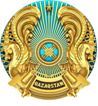 РЕСПУБЛИКАНСКОЕ ГОСУДАРСТВЕННОЕ ПРЕДПРИЯТИЕ НА ПРАВЕ ХОЗЯЙСТВЕННОГО ВЕДЕНИЯ« НАЦИОНАЛЬНЫЙ НАУЧНЫЙ ЦЕНТР ОСОБО ОПАСНЫХ ИНФЕКЦИЙ  ИМЕНИ  МАСГУТА АЙКИМБАЕВА»МИНИСТЕРСТВА ЗДРАВООХРАНЕНИЯ РЕСПУБЛИКИ КАЗАХСТАНЛот №Препараттардың атауыӨлшем бірлігіСаныБағасыБөлінген сома1Мини-набор для выделения ДНК Qiagen, Набор на 50 колонокнабор 1339 478,00339 478,002Набор реагентов “Скрин-чума-РВ” для выявления ДНК Yersinia pestis позволяет предварительно оценивать штаммы по вирулентности (на 48 определений)комплект 4127 000,00508 000,003Набор реагентов “Скрин-сибирская язва-РВ” для выявления ДНК возбудителя сибирской язвы Bacillus anthracis; позволяет предварительно оценивать штаммы B. anthracis по вирулентности (на 48 определений)комплект 5127 000,00635 000,004Набор реагентов “Скрин-бруцеллёз-РВ” для выявления ДНК возбудителей бруцеллёза наиболее патогенных для человека видов (B.melitensis, B.abortus, B.suis и B.canis (на 50 определений)комплект 4127 000,00508 000,005Набор реагентов “Скрин-туляремия-РВ” для выявления ДНК возбудителя туляремии (F.tularensis); позволяет дифференцировать подвид F.tularensis tularensis от остальных 3 подвидов F.tularensis (на 48 определений)комплект 1147 000,00147 000,006Полный комплект набора реагентов (ПЦР-тест система)для обнаружения возбудителя бруцеллеза . набор на 55 анализовнабор 2155 000,00310 000,007Полный комплект ПЦР-тест система для обнаружения возбудителя кишечного иерсиниоза Yersinia enterocolitica , набор на 55 анализовнабор 2155 000,00310 000,008Полный комплект набора реагентов (ПЦР-тест система) для обнаружения возбудителя чумы Yersinia pestis, набор на 55 анализов набор 5177 000,00885 000,009Полный комплект набора реагентов (ПЦР-тест система) для детекции листерий Listeria monocytogenes (L2032), набор на 55 анализовнабор 149 500,0049 500,0010Полный набор реагентов для выявления ДНК   лептоспирозанабор 1147 000,00147 000,0011Полный комплект набора реагентов (ПЦР-тест система) для детекции листерий Legionella  набор на 55 анализовнабор 3116 300,00348 900,0012Набор для выделения ДНК из широкого спектра образцов "QIAamp DNA Mini Kit", 250 реакцийкомплект 21 128 000,002 256 000,0013Набор для выделения ДНК из крови, тканей, клеток и вирусов "DNeasy Blood & Tissue Kit", 50 реакцийкомплект 2260 000,00520 000,00142х реакционная  смесь Мастер Микс, комплект (200 иссл)комплект1048 000,00480 000,0015Иммуноглобулины диагностические сибиреязвенные соматические флуоресцирующие сухие (5 ампул)коробка132 111,0032 111,0016Иммуноглобулины диагностические сибиреязвенные антиспоровые адсорбированные  флуоресцирующие сухие (5 ампул)коробка115 223,0015 223,0017Бактериофаг сибиреязвенный "Гамма" А-26 (видоспецифический)коробка1143 300,00143 300,0018Диагностикум  эритроцитарный сибиреязвенный антигенный сухой (комплект (2 фл. 2,5%  ЭД по 12 мл и 3 фл. ингредиентов))комплект122 608,0022 608,0019Питательная среда для культивирования сибиреязвенного микробакг135 000,0035 000,0020 Водорода перекись медицинская (пергидроль ). ГОСТ 177-88, флакон 30 грфлакон21 700,003 400,0021Диски с Бензилпенициллином (p) 10 ЕД                                           флакон13 500,003 500,0022Диски с Стрептомицином (s) 10 мкг                                                   флакон13 500,003 500,0023Диски с Канамицином (k) 30 мкгфлакон13 500,003 500,0024Диски с Гентамицином (gen) 10мкгфлакон13 500,003 500,0025Диски с Ампициллином (amp) 10 мкгфлакон13 500,003 500,0026Диски с Доксициклин гидрохлорид (do) 30 мкгфлакон13 500,003 500,0027Диски с Рифампицином (rif) 30 мкгфлакон13 500,003 500,0028Диски с Тетрациклином (t) 30 мкгфлакон13 500,003 500,0029Диски с Карбенициллином (cb) 100 мкгфлакон13 500,003 500,0030Диски с Хлорамфениколом (c) 30 мкгфлакон13 500,003 500,0031Диски с Эритромицином (e) 15 мкгфлакон13 500,003 500,0032Среднестенные микропробирки 2,0 мл стерильные, подставкой, с внешней резбой на пробирке, резиновой прокладкой на крышке, автоклавируемые, рабочая минус 100С, набор на 250 исследованийупаковка1107 291,00107 291,0033Sarstedt микропробирки 1,5 мл, завинчивающаяся крышка на петле, стерильн.250 шт. в уп., минус 100-176 С. упаковка187 423,0087 423,0034Чашки Петри стеклянные 100*20 ммшт500500,00250 000,0035Чашки Петри стерильные, размером 100х20 мм, Германия (15 шт)упаковка504 000,00200 000,0036Чашки Петри, 100х20 мм, стерильные, из высококачественного полистирола  (20 шт)упаковка204 600,0092 000,0037Петли бактериологические полимерные 1 мкл и иглой, стерильные п/с, уп №10., Гритмед  (10 шт)упаковка500500,00250 000,0038Петля бактериологическая стерильная, п/с 10 мкл, инд. уп., Greetmedшт500100,0050 000,0039Бактериологическая петля, стерильная, одноразовая, п/с, 10 мкл, жесткая, FL medical (20 шт)упаковка2003 500,00700 000,0040Стерильный хлопковый тампон на деревянной палочке, бактериологическая, длина 17 см. (1000 шт)упаковка1536 460,00182 300,0041Пробирка РР, 30х115мм, 50 мл, коническая, градуированная, с закруч. крышкой (стерильная) (Китай) (100шт)упаковка1013 000,00130 000,0042Пробирка 50мл, 30x115мм, РР коническая, градуированная, с закручивающейся крышкой, стерильная (25 шт)упаковка403 800,00152 000,0043Пробирка РР, 25 мл, коническая, градуированная, с закруч. крышкой (стерильная)  (25 шт)упаковка404 200,00168 000,0044Пробирка 15мл, 120х17мм, РР коническая, градуированная с закручивающейся крышкой, стерильная (25 шт)упаковка403 200,00128 000,0045Пробирки биологическая     ПБ-16*150ммшт50060,0030 000,0046Шприц инъекционный однократного применения трехкомпонентные объемом 2 мл с размером игл 0,7 (22G) х 30 мм, стерильныйшт2730,00810,0047Контейнер для пищи, пищевой пластик, Прямоугольные, HPL842 [1.0L], размер 278×115×60mmшт1002 500,00250 000,0048Контейнер для пищи, пищевой пластик, Прямоугольные, HPL836 [5.5L], размер 295×230×118mmшт505 900,00295 000,0049Контейнер для пищи, пищевой пластик, Прямоугольные, HPL838 [9.0L], размер 295×230×185mmшт508 900,00445 000,0050Маска N95 защита от бактериальных аэрозолей, аэрозолей крови и биологических жидкостей или частиц, не содержащих масла, каталоговый номер 9105S 89166-432  (100 шт)упаковка1270 000,00270 000,0051Защитный костюм, комбинезон одноразовый "Тайвек"  (25 шт)упаковка508 950,00447 500,0052Лабораторный халат VWR Basic, SMS, синий, размер: M (30 шт)упаковка620 000,00120 000,0053Фартуки с рукавами, одноразовые, ПВХ, Size Universal, 
Length 48 In., Polyethylene, Blue, Elastic Cuff Style.(фартук).  (15шт)упаковка1040 000,00400 000,0054Нарукавники одноразовые, VWR Signature™ Sleeve Covers made with DuPont™ Tyvek® Material (нарукавники) (200 шт)упаковка180 000,0080 000,0055Мешок для биологически опасных отходов, 203 X 305 мм, автоклавируемый, с индикатором, 500 в упаковкеупаковка2280 000,00560 000,0056Мешок для биологически опасных отходов, 356 X 483 мм, автоклавируемый, с индикатором, 200 в упаковкешт825 000,00200 000,0057Марлям480145,0069 600,0058Гипохлорид натрия марка А (25 кг)канистра 212 000,0024 000,0059Перчатки нитриловые медицинские стерильные размер средние "S"упаковка103 500,0035 000,0060Перчатки нитриловые медицинские стерильные размер средние "M" упаковка203 500,0070 000,0061Перчатки, Kimberly-Clark™ Professional Lavender™ Nitrile Exam Gloves  medium (250 шт)упаковка197 000,00133 000,0062Перчатки, Kimberly-Clark™ Professional Lavender™ Nitrile Exam Gloves  small  (250 шт)упаковка207 000,00140 000,0063Пробирки для анализа на Qubit™ , 500 шт. Q32856упаковка2103 623,00207 246,0064Мембранные фильтры из ацететцеллюлозы 0,2 мкм , диаметр 293 мм  упак. 100 шт упаковка12 125 700,002 125 700,0065Средство против накипи для мойки нагревательного сантехнического и водопроводного оборудования; Состав: вода, кислоты, кПАВ <5%, специальная добавка. Низкопенный концентрат против накипи и известкового налёта, ржавчины и других минеральных загрязнений. Биоразлагаемый, рН 2,5 (HIMIN C PROFESSIONAL). Ёмкость 5 л шт65 500,0033 000,0066Термометр угловой стеклянный жидкостный, с вложенной внутрь оболочки шкальной пластиной из бумаги или листового стекла молочного цвета. С углом нижней части 90°; диапазон измерения температуры 0...+200ºC, цена деления шкалы 2ºC, длина верхней части термометра 220±10 мм, длина нижней части термометра 250 – 300 мм, термом. жидкость – органическая жидкость или ртуть шт23 500,007 000,0067Манометр показывающий  МВПЗ-УУ2 IP40 от -1 до 5 кгс/см2 с поверкой шт29 200,0018 400,0068Манометр электроконтактный, от -1 до 5 кгс/см2 с поверкой шт255 000,00110 000,0069Дезинфицирующее средство с содержанием глютарового альдегида не менее 9%  (Дезоформин-Л)л504 500,00225 000,0070Дезинфицирующее средство кислородсодержащее соединение, Водорода перекись медицинская (пергидроль)                    кг300600,00180 000,0071Дезинфицирующие средство с содержанием глютарового альдегида от 9% до 12,5% и смеси четырех четвертичных аммониевых соединений (ЧАС)  37,5% (Дезоформин-Д, Абсолюцид-форте)л506 500,00325 000,0072Система для фильтрации на 250 мл, диам. мембраны 60 мм, размер пор 0,2 мкм (Германия) упак. 12 шт упаковка2286 000,00572 000,00Лот № Препараттардың атауыСипаттамасыӨлшем бірлігіСаны1Мини-набор для выделения ДНК QiagenНабор на 50 колонокнабор 12Набор реагентов “Скрин-чума-РВ” для выявления ДНК Yersinia pestis позволяет предварительно оценивать штаммы по вирулентности (на 48 определений)комплект 43Набор реагентов “Скрин-сибирская язва-РВ” для выявления ДНК возбудителя сибирской язвы Bacillus anthracisпозволяет предварительно оценивать штаммы B. anthracis по вирулентности (на 48 определений)комплект 54Набор реагентов “Скрин-бруцеллёз-РВ” для выявления ДНК возбудителей бруцеллёза наиболее патогенных для человека видов (B.melitensis, B.abortus, B.suis и B.canis (на 50 определений)комплект 45Набор реагентов “Скрин-туляремия-РВ” для выявления ДНК возбудителя туляремии (F.tularensis)позволяет дифференцировать подвид F.tularensis tularensis от остальных 3 подвидов F.tularensis (на 48 определений)комплект 16Полный комплект набора реагентов (ПЦР-тест система) для обнаружения возбудителя бруцеллезанабор на 55 анализовнабор 27Полный комплект ПЦР-тест система для обнаружения возбудителя кишечного иерсиниоза Yersinia enterocoliticaнабор на 55 анализовнабор 28Полный комплект набора реагентов (ПЦР-тест система) для обнаружения возбудителя чумы Yersinia pestisнабор на 55 анализовнабор 59Полный комплект набора реагентов (ПЦР-тест система) для детекции листерий Listeria monocytogenes (L2032)набор на 55 анализовнабор 110Полный набор реагентов для выявления ДНК   лептоспирозанабор на 55 анализовнабор 111Полный комплект набора реагентов (ПЦР-тест система) для детекции листерий Legionella  набор на 55 анализовнабор 312Набор для выделения ДНК из широкого спектра образцов "QIAamp DNA Mini Kit", 250 реакцийQIAGEN QIAamp DNA Mini Kit (250) для выделения геномной, митохондриальной, бактериальной, паразитарной или вирусной ДНК. Набор состоит из 250 мини-спин-колонок QIAamp, QIAGEN Proteinase K, реагенты, буферы, пробирки для сбора (2 мл). 250 реакций.комплект 213Набор для выделения ДНК из крови, тканей, клеток и вирусов "DNeasy Blood & Tissue Kit", 50 реакцийQIAGEN DNeasy Blood & Tissue Kit (50) для экстракции тотальной ДНК из крови и тканей животных, а также из клеток, дрожжей, бактерий или вирусов. Набор состоит из 50 мини-спин-колонок, Proteinase K, реагенты, буферы, пробирки для сбора (2 мл). 50 реакций.комплект 2142х реакционная  смесь Мастер МиксКомплект на 200 исследований. Готовая реакционная смесь. Область применения: ПЦР с двумечеными зондами; Мультиплексная ПЦР; ПЦР с «горячим стартом».комплект1015Иммуноглобулины диагностические сибиреязвенные соматические флуоресцирующие сухие В коробке 5 ампул, производства РФкоробка116Иммуноглобулины диагностические сибиреязвенные антиспоровые адсорбированные  флуоресцирующие сухие В коробке 5 ампул, производства РФкоробка117Бактериофаг сибиреязвенный "Гамма" А-26 видоспецифическийкоробка118Диагностикум эритроцитарный сибиреязвенный антигенный сухой комплект (2 фл. 2,5%  ЭД по 12 мл и 3 фл. Ингредиентов, производства РФкомплект119Питательная среда для культивирования сибиреязвенного микробаПитательная среда для культивирования сибиреязвенного микробакг120 Водорода перекись медицинская (пергидроль)ГОСТ 177-88, флакон 30 грфлакон221Диски с Бензилпенициллином (p) 10 ЕД                                           Диски с Бензилпенициллином (p) 10 ЕД                                           флакон122Диски с Стрептомицином (s) 10 мкг                                                   Диски с Стрептомицином (s) 10 мкг                                                   флакон123Диски с Канамицином (k) 30 мкгДиски с Канамицином (k) 30 мкгфлакон124Диски с Гентамицином (gen) 10мкгДиски с Гентамицином (gen) 10мкгфлакон125Диски с Ампициллином (amp) 10 мкгДиски с Ампициллином (amp) 10 мкгфлакон126Диски с Доксициклин гидрохлорид (do) 30 мкгДиски с Доксициклин гидрохлорид (do) 30 мкгфлакон127Диски с Рифампицином (rif) 30 мкгДиски с Рифампицином (rif) 30 мкгфлакон128Диски с Тетрациклином (t) 30 мкгДиски с Тетрациклином (t) 30 мкгфлакон129Диски с Карбенициллином (cb) 100 мкгДиски с Карбенициллином (cb) 100 мкгфлакон130Диски с Хлорамфениколом (c) 30 мкгДиски с Хлорамфениколом (c) 30 мкгфлакон131Диски с Эритромицином (e) 15 мкгДиски с Эритромицином (e) 15 мкгфлакон132Среднестенные микропробирки 2,0 мл стерильныеподставкой, с внешней резьбой на пробирке, резиновой прокладкой на крышке, автоклавируемые, рабочая минус 100С, набор на 250  исследованийупаковка133Sarstedt микропробирки 1,5 мл, завинчивающаяся крышка на петле, стерильн.250 шт. в уп., минус 100-176 С.упаковка134Чашки Петри стеклянные 100*20 ммшт50035Чашки Петри, стерильные, 100х20 ммиз высококачественного полистирола, упаковка 15 шт.упаковка5036Чашки Петри, стерильные, 100х20 ммиз высококачественного полистирола, упаковка 20 шт.упаковка2037Петли бактериологические полимерные, 1 мкл и иглойстерильные п/с, уп №10., Гритмед  (10 шт)упаковка50038Петли бактериологические, стерильная, п/с 10 мкл индивидуальная упаковка, Greetmedшт50039Петли бактериологические, стерильная, одноразовая, п/с, 10 мкл, жесткая, FL medical, упаковка 20 штупаковка20040Стерильный хлопковый тампон на деревянной палочке, бактериологическая, длина 17 см. Упаковка 1000 штупаковка1541Пробирка РР, 50 мл, 30х115мм, коническая, градуированная, закручивающейся крышкой, стерильнаяУпаковка 100 шт.упаковка1042Пробирка РР, 50мл, 30x115мм, коническая, градуированная, с закручивающейся крышкой, стерильная Упаковка 25 шт.упаковка4043Пробирка РР, 25 мл, коническая, градуированная, с закручивающейся крышкой, стерильнаяУпаковка 25 шт.упаковка4044Пробирка РР, 15мл, 120х17мм, коническая, градуированная с закручивающейся крышкой, стерильная Упаковка 25 шт.упаковка4045Пробирки биологическая ПБ-16*150ммПробирки биологическая ПБ-16*150ммшт50046Шприц инъекционный однократного применения трехкомпонентные объемом 2 мл с размером игл 0,7 (22G) х 30 мм, стерильныйшт2747Контейнер для пищи, пищевой пластик, Прямоугольные, HPL842 [1.0L]размер 278×115×60mm, с резиновой прокладкой, для плотного прилегания крышкишт10048Контейнер для пищи, пищевой пластик, Прямоугольные, HPL836 [5.5L]размер 295×230×118mm, с резиновой прокладкой, для плотного прилегания крышкишт5049Контейнер для пищи, пищевой пластик, Прямоугольные, HPL838 [9.0L]размер 295×230×185mm, с резиновой прокладкой, для плотного прилегания крышкишт5050Маска N95 защита от бактериальных аэрозолей, аэрозолей крови и биологических жидкостей или частиц, не содержащих масла, каталоговый номер 9105S 89166-432, в упаковке 100 штупаковка151Защитный костюм, комбинезон одноразовый "Тайвек"  Упаковка 25 шт.упаковка5052Лабораторный халат VWR Basic, SMS, синий, размер: M Упаковка 30 шт.упаковка653Фартуки с рукавами, одноразовые, ПВХ, Size Universal, Length 48 In., Polyethylene, Blue, Elastic Cuff Style. Упаковка 15 шт.упаковка1054Нарукавники одноразовые, VWR Signature™ Sleeve Covers made with DuPont™ Tyvek® Material (нарукавники)Упаковка 200 шт.упаковка155Мешок для биологически опасных отходов, 203 X 305 мм, автоклавируемый, с индикаторомУпаковка 500 шт.упаковка256Мешок для биологически опасных отходов, 356 X 483 мм, автоклавируемый, с индикаторомУпаковка 200 шт.шт857МарляМарля, ширина не менее 80 см.м48058Гипохлорид натрия марка А Канистра 25 кгканистра 259Перчатки нитриловые медицинские стерильные размер средние "S"В упаковке не менее 100 парупаковка1060Перчатки нитриловые медицинские стерильные размер средние "M" В упаковке не менее 100 парупаковка2061Перчатки, Kimberly-Clark™ Professional Lavender™ Nitrile Exam Gloves  medium Упаковка 250 шт.упаковка1962Перчатки, Kimberly-Clark™ Professional Lavender™ Nitrile Exam Gloves  smallУпаковка 250 шт.упаковка2063Пробирки для анализа на Qubit™ Упаковка 500 шт. Q32856упаковка264Мембранные фильтры из ацететцеллюлозы 0,2 мкм , диаметр 293 мм  Упаковка 100 шт.упаковка165Средство против накипи для мойки нагревательного сантехнического и водопроводного оборудования; (HIMIN C PROFESSIONAL)Состав: вода, кислоты, кПАВ <5%, специальная добавка. Низкопенный концентрат против накипи и известкового налёта, ржавчины и других минеральных загрязнений. Биоразлагаемый, рН 2,5). Ёмкость 5 лшт666Термометр угловой стеклянный жидкостныйс вложенной внутрь оболочки шкальной пластиной из бумаги или листового стекла молочного цвета. С углом нижней части 90°; диапазон измерения температуры 0...+200ºC, цена деления шкалы 2ºC, длина верхней части термометра 220±10 мм, длина нижней части термометра 250 – 300 мм, термом. жидкость – органическая жидкость или ртутьшт267Манометр показывающий  МВПЗ-УУ2 IP40 от -1 до 5 кгс/см2 с поверкойшт268Манометр электроконтактный, от -1 до 5 кгс/см2 с поверкойшт269Дезинфицирующее средство с содержанием глютарового альдегида не менее 9%  Дезоформин-Лл5070Дезинфицирующее средство кислородсодержащее соединение,Водорода перекись медицинская (пергидроль)                    кг30071Дезинфицирующие средство с содержанием глютарового альдегида от 9% до 12,5% и смеси четырех четвертичных аммониевых соединений (ЧАС)  37,5% Дезоформин-Д, Абсолюцид-фортел5072Система для фильтрации на 250 мл, диаметр мембраны 60 мм, размер пор 0,2 мкм (Германия)упаковка 12 штупаковка2